K-Note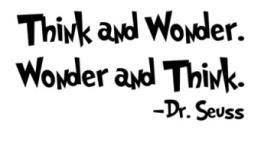 Please return daily in the blue folder.Week of October 28 - November 1MondayOur story for the week is The Park.  (Pre-decodable Book #12)I added the following words to our sight word cards this week:  on, to & a.Book Orders are due tomorrow.  I will be placing the order after school on Tuesday.  TuesdayShow-n-tell is Wednesday.  Bring something that starts with LETTER N.  The N treat is Nutter Butter Cookies.The book order will be placed after school today.WednesdayThe Halloween party is tomorrow.  Do NOT send your child to school in his/her costume.  Please put the costume in his/her book bag.  Parents can get to school at 12:10 pm to help your child get dressed.ThursdayThe Halloween costume contest begins at 12:30 pm.  You can get to school at 12:10 pm to help your child get dressed if you would like to.  Please send your child’s costume to school today in their book bag.  Kids are NOT to wear costumes to school.  The party will begin at 1 pm.  We will dismiss at 2 pm.FridayThis is what we are learning about this week in school.In Writing, we are practicing the letter N and writing an opinion sentence about our favorite color.In Reading, our story for the week is The Park. (Pre-decodable Book #12) .  In Phonemic Awareness, we are practicing:  rhyming words, beginning sounds, syllables in words, final sounds, segmenting words into syllables, substituting a word to create a new word, adding suffixes at the end of a word to create a new word, deleting a suffix from a word, and language awareness.In Math, we are learning about:  writing number 18 - 20; making one less from 10 - 1.  We will take a number writing test from 0 - 10.  We will take a test over one more and one less.  We will practice writing from 0 - 20.In Science, we are learning about seasons.In Art, we made a capital N-nest art and a lowercase n-ninja.In Health, Mr. Dan will be here to talk to the kids about nutrition.During story time, I’m reading books about The Three Little Pigs; fractured tales about The Three Little Pigs, and Halloween books.